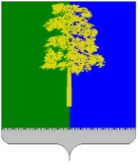 Муниципальное образование Кондинский районХанты-Мансийского автономного округа – ЮгрыАДМИНИСТРАЦИЯ КОНДИНСКОГО РАЙОНАПОСТАНОВЛЕНИЕНа основании федеральных законов от 10 декабря 1995 года № 196-ФЗ
 «О безопасности дорожного движения», от 06 октября 2003 года № 131-ФЗ «Об общих принципах организации местного самоуправления на территории Российской Федерации», от 08 ноября 2007 года № 257-ФЗ «Об автомобильных дорогах и о дорожной деятельности в Российской Федерации и о внесении изменений в отдельные законодательные акты Российской Федерации», в целях обеспечения сохранности дорожной сети и обеспечения безопасности дорожного движения на автомобильных дорогах местного значения вне границ населенных пунктов в границах Кондинского района в период весенней распутицы 2024 года, администрация Кондинского района постановляет:1. На период с 01 апреля 2024 года по 30 апреля 2024 года:1.1. Закрыть движение грузовых автомобилей и тракторов, следующих по грунтово-профилированным автомобильным дорогам общего пользования местного значения вне границ населенных пунктов в границах Кондинского района, за исключением автомобилей грузоподъемностью до 3,5 тонн.1.2. Ввести временное ограничение движения по автомобильным дорогам общего пользования местного значения вне границ населенных пунктов 
в границах Кондинского района с твердым покрытием, в том числе: подъездные дороги к д. Сотник, с. Ямки, пгт. Мортка, п. Ягодный, автомобильная дорога «Кедровое-причал», пгт. Луговой - «Юбилейный», транспортных средств 
с грузом или без груза с превышением временно установленной допустимой нагрузки 6,0 тонн на ось, за исключением автомобилей медицинской помощи, полиции, прокуратуры, пожарной охраны, а также осуществляющих перевозки пассажиров, почты, топлива, продуктов питания, лекарственных препаратов, грузов, необходимых для предотвращения и ликвидации последствий стихийных бедствий или чрезвычайных ситуаций.2. Подрядным эксплуатирующим организациям организовать временное ограничение движения путем установки соответствующих дорожных знаков о временном ограничении движения в течение 1 календарного дня после даты введения ограничения движения и их демонтаж в течение 1 календарного дня после истечения даты временного ограничения движения.3. Рекомендовать начальнику отдела Государственной инспекции безопасности дорожного движения отдела Министерства внутренних дел Российской Федерации по Кондинскому району усилить контроль по обеспечению выполнения данного постановления.4. Комитету несырьевого сектора экономики и поддержки предпринимательства администрации Кондинского района обеспечить информирование пользователей автомобильных дорог местного значения вне границ населенных пунктов в границах Кондинского района за 30 календарных дней до введения временного ограничения движения по ним через средства массовой информации.5. Рекомендовать главам городских и сельских поселений Кондинского района принять соответствующие меры применительно к автомобильным дорогам общего пользования местного значения, находящихся в муниципальной собственности, либо на ином законном основании. 6. Руководителям предприятий и организаций различных форм собственности и хозяйственной направленности в срок до 01 апреля 2024 года, на время ограничения движения, обеспечить завоз необходимого количества строительных материалов, оборудования, товаров, топлива и других видов грузов.7. Постановление разместить на официальном сайте органов местного самоуправления Кондинского района. 8. Постановление вступает в силу с 01 апреля 2024 года.9. Контроль за выполнением постановления возложить на заместителя главы района А.И. Уланова. са/Банк документов/Постановления 2024от 15 февраля 2024 года№ 164пгт. МеждуреченскийО введении временного ограничения движения транспортных средств на автомобильных дорогах местного значения вне границ населенных пунктов в границах Кондинского районаГлава районаА.А.Мухин